Какие средства наиболее часто используют террористы при подготовке взрывов?В преступных целях,  террористами, как правило, используются типичные взрывчатые вещества заводского и самодельного изготовления, а также иные опасные вещества и смеси, способные к взрыву при определенных условиях.  Взрывчатые вещества – химические соединения или смеси, способные под влиянием определенных внешних воздействий (нагревание, удар, трение, взрыв другого взрывчатого вещества) к быстрому самораспространяющемуся химическому превращению с выделением большого количества энергии и образованием газов.  Боеприпасы – изделия военной техники одноразового применения, предназначенные для поражения живой силы противника: боевые части ракет, авиационные бомбы, артиллерийские боеприпасы (снаряды, мины, выстрелы), инженерные боеприпасы (противотанковые и противопехотные мины), ручные гранаты, стрелковые боеприпасы (патроны к пистолетам, карабинам, автоматам, пулеметам). Пиротехнические средства: патроны (сигнальные, осветительные, имитационные, специальные), взрывпакеты, ракеты (осветительные, сигнальные), гранаты (дымовые, светозвуковые), дымовые шашки и пр.Террористы активно используют и различные самодельные взрывные устройства: самодельные мины-ловушки; мины сюрпризы, имитирующие предметы домашнего обихода или вещи, привлекающие внимание. 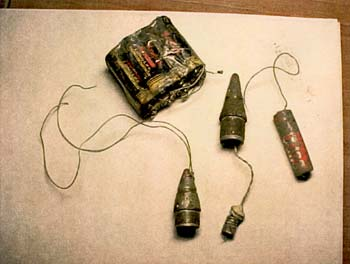 Скрытый пронос под одеждой и в ручной клади является самым распространенным способом доставки террористических средств к месту проведения террористической акции. Наиболее часто этот канал используется для доставки огнестрельного оружия. Огнестрельное оружие в собранном и разобранном виде имеет хорошо известные, достаточно специфичные и узнаваемые формы узлов, деталей и механизмов. Под одеждой и в ручной клади могут доставляться также взрывные устройства и радиоактивные вещества. Проносимые взрывные устройства, как штатные (т.е. промышленного изготовления), так и самодельные, могут камуфлироваться под бытовые предметы. В практике встречались начиненные взрывчаткой электрические фонари, фены, вентиляторы, светильники, радиоприемники и магнитофоны, электробритвы, банки с кофе, консервы, термосы и т.п.  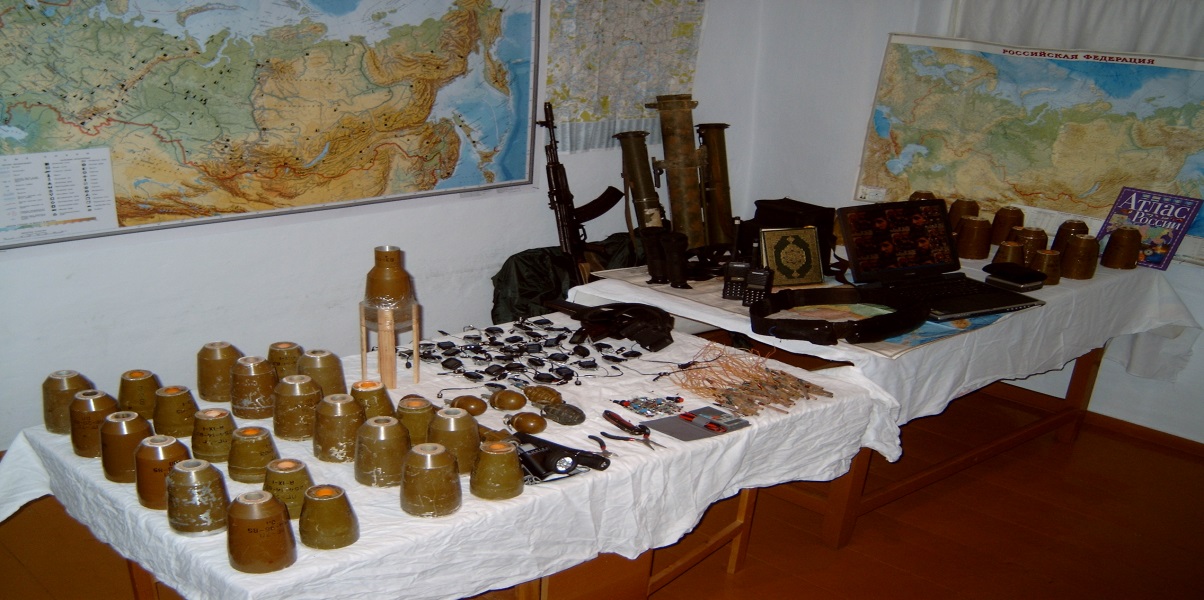 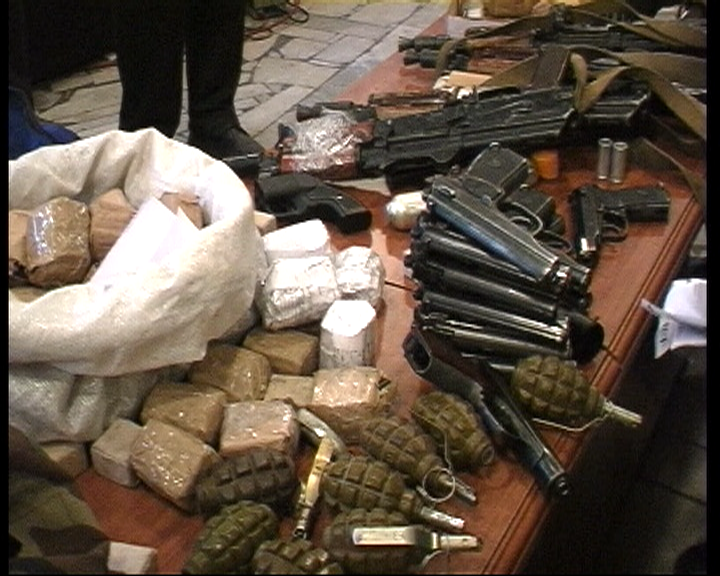 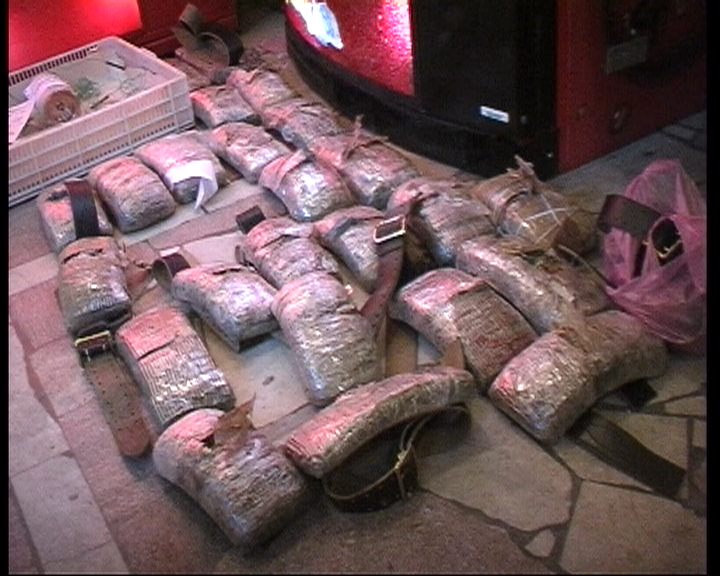 Рис. 5 Элементы «экипировки» террористов, захвативших Культурный центр на Дубровке в . Не только специалистам, но и обычным гражданам в интересах собственной безопасности следует знать рекомендуемые среднерасчетные  дистанции безопасного удаления, которые необходимо соблюдать при обнаружении взрывного устройства или предмета, похожего на взрывное устройство: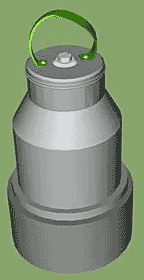 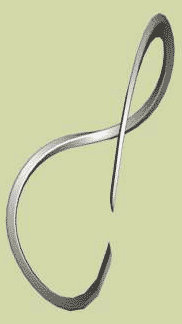 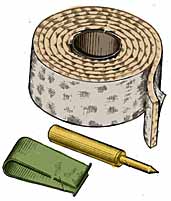 а) кумулятивный зарядб) эластит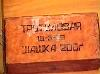 в) тротиловая шашкав) тротиловая шашкаРис. 1 – Внешний вид некоторых взрывчатых веществРис. 1 – Внешний вид некоторых взрывчатых вещества) взрывателиа) взрыватели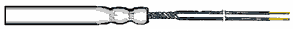 б) электродетонаторРис. 2 – Взрыватели и электродетонаторб) электродетонаторРис. 2 – Взрыватели и электродетонатора) артиллерийский снарядб) авиационные снарядыб) авиационные снарядыб) авиационные снарядыб) авиационные снарядыб) авиационные снарядыб) авиационные снаряды          в) ручные гранаты          в) ручные гранаты          в) ручные гранаты          в) ручные гранаты          в) ручные гранаты          в) ручные гранаты          в) ручные гранатыг) авиационные бомбыг) авиационные бомбыг) авиационные бомбыг) авиационные бомбыг) авиационные бомбыг) авиационные бомбыг) авиационные бомбы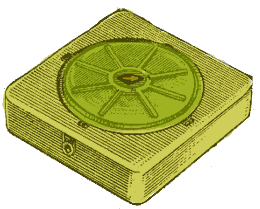 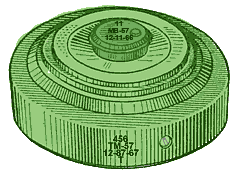 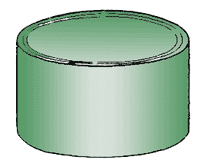 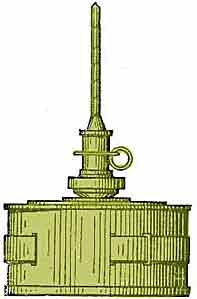 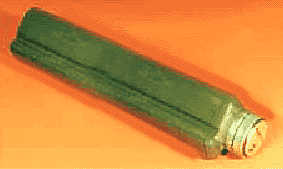 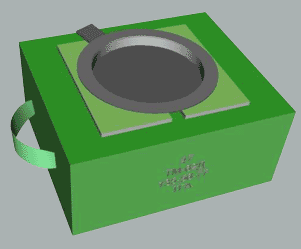 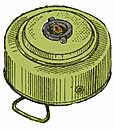 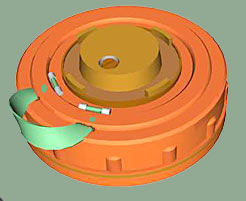 д) противотанковые миныд) противотанковые миныд) противотанковые миныд) противотанковые миныд) противотанковые миныд) противотанковые миныд) противотанковые мины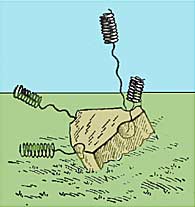 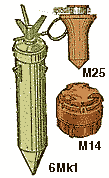 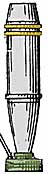 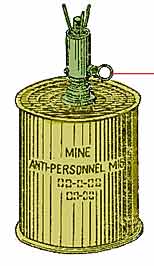 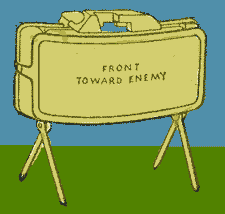 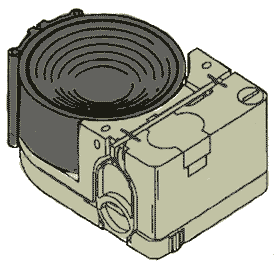 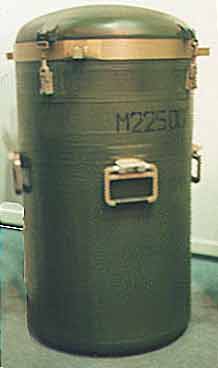 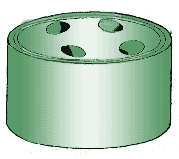 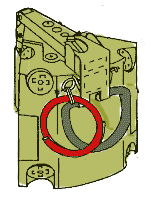 е) противопехотные миные) противопехотные миные) противопехотные миные) противопехотные миные) противопехотные миные) противопехотные миные) противопехотные мины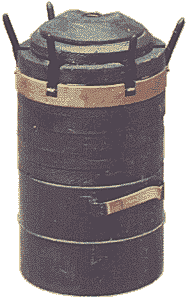 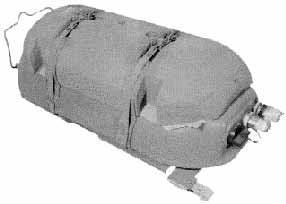 ж) объектные миныж) объектные миныж) объектные миныж) объектные миныж) объектные миныж) объектные миныж) объектные миныРис.3 - Внешний вид некоторых боеприпасовРис.3 - Внешний вид некоторых боеприпасовРис.3 - Внешний вид некоторых боеприпасовРис.3 - Внешний вид некоторых боеприпасовРис.3 - Внешний вид некоторых боеприпасовРис.3 - Внешний вид некоторых боеприпасовРис.3 - Внешний вид некоторых боеприпасов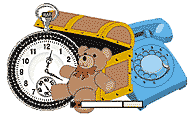 Самодельные взрывные устройства с использованием мин – ловушек, закомуфлированных под игрушки и бытовые предметы.Самодельные взрывные устройства с использованием мин – ловушек, закомуфлированных под игрушки и бытовые предметы.Рис. 4 – внешний вид некоторых самодельных взрывных устройств.Рис. 4 – внешний вид некоторых самодельных взрывных устройств.Рис. 4 – внешний вид некоторых самодельных взрывных устройств.Взрывные устройства или подозрительные предметы, которые могут быть начинены взрывчатым веществомДистанция безопасного удаленияГраната РГД-5Не менее Граната Ф-1Не менее Тротиловая шашка массой 200 грТротиловая шашка массой 400 грПивная банка 0,33 литраЧемодан (кейс)Дорожный чемоданАвтомобиль типа "Жигули"Автомобиль типа "Волга"МикроавтобусГрузовая машина (фургон)